TIPS FOR INSERTING YOUR LOGOS TO THE BOTTOM OF THE POSTCARDHow to Insert an Image to a PDF With Adobe Acrobat X Pro Open the PDF in Adobe Acrobat X Professional. Go to Comment, then Annotations, and select "Stamps". Choose "Create Custom Stamp". 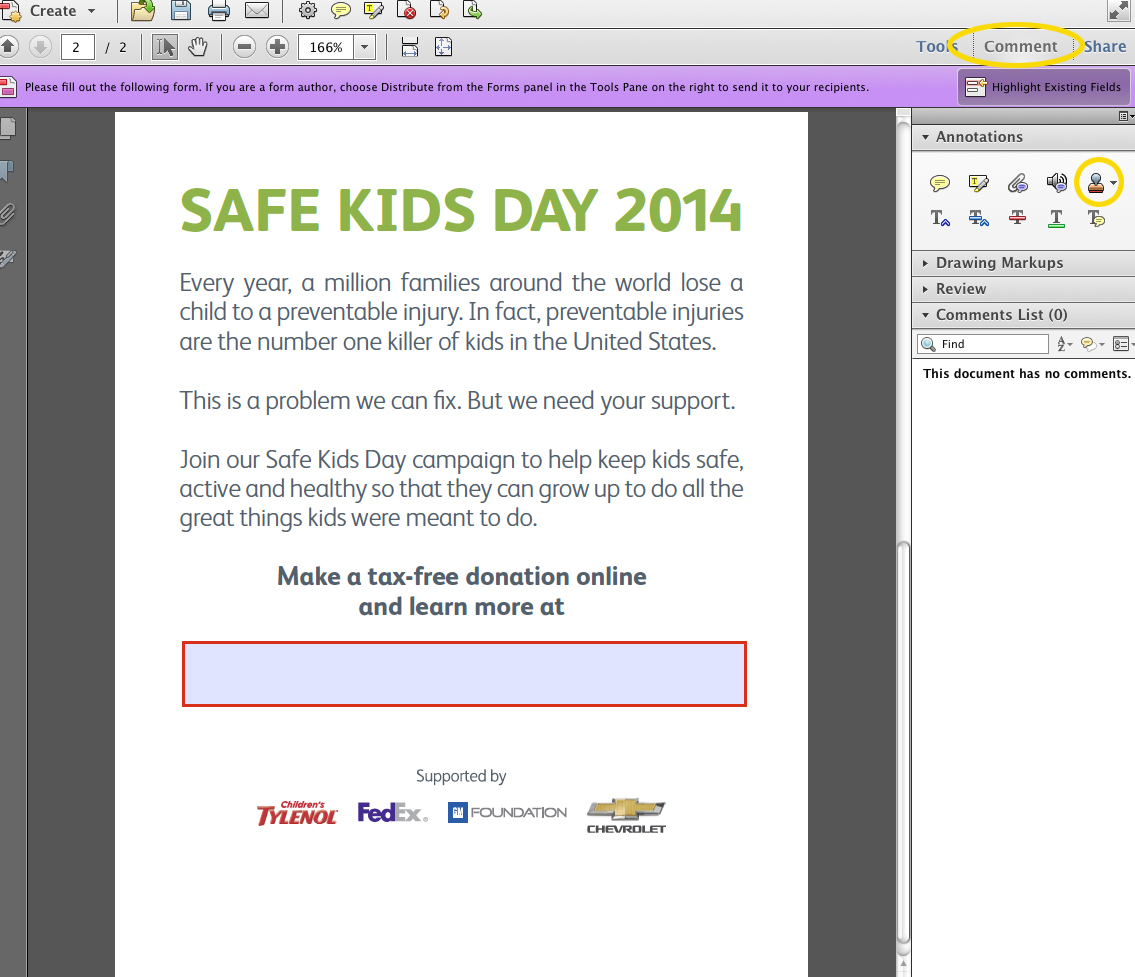 Press "Browse" button to upload the image you want to insert to the PDF. In the "Show" drop-down menu, select the format that your image is in. Then select the target image and click "Ok". 
Type in a name for this new category of stamps, like “My Stamps and click "OK". 
Go back to Comment, then Stamps, and select the stamp you created. Place the image in the document. 
Click on the image to reveal the blue border, where you can drag to resize the image. 